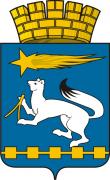 АДМИНИСТРАЦИЯ ГОРОДСКОГО ОКРУГА НИЖНЯЯ САЛДАП О С Т А Н О В Л Е Н И Е___________						                                № _______г. Нижняя СалдаГлава городского округаНижняя Салда                          					           А.А. МатвеевМуниципальная программа  «Укрепление общественного здоровья на 2021 – 2024 годы»ПАСПОРТ муниципальной программы «Укрепление общественного здоровья на 2021 – 2024 годы»»Раздел 1.  Характеристика проблемы, на решение которой направлена муниципальная программаГородской округ Нижняя Салда — муниципальное образование в Свердловской области, относится к Горнозаводскому управленческому округу. Городской округ Нижняя Салда расположен на севере Свердловской области у пересечения 63-й параллели с 60-м меридианом в 205 км от города Екатеринбурга и 2299 км от города Москвы.Территория муниципального образования граничит на востоке и юго-востоке с Алапаевским муниципальным образованием, а на юге, западе и севере с Верхнесалдинским городским округом.Нижняя Салда — город, являющийся административным центром городского округа, в состав которого входят: село Акинфиево (в 18 км от города Нижняя Салда), село Медведево (в 27 км от города Нижняя Салда), поселок  Шайтанский рудник (в 15 км от города Нижняя Салда), поселок Встреча (в 18 км от города Нижняя Салда).Динамика численности населения в городском округе Нижняя Салда, уровень и тенденции рождаемости. Характеристика миграционных процессов и расселения населения.Число зарегистрированных в городском округе Нижняя Салда по итогам 2019 года умерших и общий коэффициент смертности.В структуре в 2020 году преобладали болезни системы кровообращения - от данного заболевания умерло 125 человек, что на 24 человека больше, чем в 2019 году. В общей структуре смертности умершие от болезней системы кровообращения составляют 46,3%.Второе место в структуре смертности в 2020 году занимают злокачественные новообразования - от них умерло 57 человек в 2020 году, что на 17 человек больше, чем в 2019 году. В общей структуре смертности смертность от злокачественных новообразований составляет 21,1%.Показатель смертности трудоспособного населения за 2020 год в сравнении с 2019 годом (5,9 на 1000 населения в трудоспособном возрасте) увеличился на 0,5 % и составил 6,4 на 1000 населения в трудоспособном возрасте. По итогам 2020 года смертность мужчин в возрасте 16-59 лет составила 35 человек, женщин в возрасте 16-54 лет 26 человек.Показатели заболеваемости.Комплекс учреждений здравоохранения городского округа представлен - двумя лечебными учреждениями – государственное бюджетное учреждение здравоохранения  Свердловской области «Нижнесалдинская центральная городская больница» в составе с Детской городской поликлиникой (далее ЦГБ) и федеральное государственное бюджетное учреждение здравоохранения МСЧ № 121 ФМБА России (далее МСЧ №121) в состав которого входит Центр восстановительной медицины «Турмалин» (далее ЦВМ «Турмалин»). ЦГБ осуществляет медицинскую деятельность в амбулаторных условиях, стационарах круглосуточного и дневного пребывания, а также вне медицинской организации. Численность прикрепленного населения  по итогам 2020 года составляет 8152 человека, в том числе детей 2134.  Население, проживающее в селах Акинфиево, Медведево обслуживается выездными бригадами по установленному графику. Численность работников на 01.01.2020 составила 146 человек из них 18 врачей.По итогам 2020 года число посещений врачей, включая профилактические осмотры, составило 86338, в том числе детьми 21871. МСЧ №121 является лечебно-диагностическим и консультативным центром. Оказывает амбулаторно-поликлиническую (как плановую, так и экстренную), и круглосуточную - стационарную, соответствующую  медицинским стандартам помощь.На базе лечебного учреждения функционирует первично – сосудистое отделение, кардиологическое отделение, отделение паллиативной помощи.Численность прикрепленного населения по итогам 2020 года составляет 7940 человек, в том числе детей 1593.   Численность работников составила 268 человек из них 42 врача.В среднем число посещений врачей, включая профилактические осмотры, составляет 91300, в том числе детьми 20130. Необходимо отметить, что на территории городского округа организована транспортная доступность до учреждений здравоохранения, расположенных на территории  городского округа.ЦВМ «Турмалин» обладает многообразием лечебных факторов и методик, что  позволяет лечить больных с заболеваниями нервной системы, органов дыхания, опорно-двигательного аппарата, сердечно-сосудистой системы, органов пищеварения, последствия травм, болезни обмена веществ. В ЦВМ «Турмалин» применяются уникальные методики восстановительного лечения: ударно-волновая терапия, внутривенное лазерное облучение крови, озонотерапия, водо– и грязелечение, подводное вытяжение, технология HUBER, плазмолифтинг. Центр приобрел славу далеко за пределами городского округа, услугами центра активно пользуются все возрастные группы населения.Санаторий-профилакторий «Бирюза» в основном специализируется на детском оздоровление в каникулярное время. Единовременно Бирюза может принять более 100 детей. Санаторий активно сотрудничает с досуговыми учреждениями города, что позволяет разнообразить отдых маленьким пациентам.На территории городского округа Нижняя Салда имеется 24 спортивных сооружений с учетом объектов городской и рекреационной инфраструктуры, приспособленных для занятий физической культурой и спортом.Муниципальная  программа направлена на достижение цели национального проекта «Демография» по увеличению ожидаемой продолжительности здоровой жизни до 66,1 лет, увеличение обращаемости в медицинские организации по вопросам здорового образа жизни, в том числе увеличение числа лиц, которым рекомендованы индивидуальные планы по здоровому образу жизни, а также на достижение национальной цели по росту ожидаемой продолжительности жизни до 76,48 лет к 2024 году. Кроме того, мероприятия, связанные с формированием здоровья на производстве, которые в долгосрочной перспективе приведут к снижению случаев временной нетрудоспособности, дадут свой вклад в снижение бедности населения и повышения их доходов.Раздел 2. Цели и задачи муниципальной программы, целевые показатели реализации муниципальной программыЦели, задачи и целевые показатели реализации муниципальной программы «Укрепление общественного здоровья на 2021 – 2024 годы»  приведены в приложении №1 к настоящей муниципальной программе.Раздел 3. План мероприятий по выполнению муниципальной программы
     	План мероприятий по выполнению муниципальной программы «Укрепление общественного здоровья на 2021 – 2024 годы»  приведены в приложении № 2 к настоящей муниципальной программе.Ответственные исполнители за реализацию мероприятий:Раздел 4. Механизм реализации муниципальной программы     Основным      исполнителем    муниципальной программы    является    Администрация городского округа Нижняя Салда.  Соисполнители  - участники    межведомственного    взаимодействия:    учреждения, организации, осуществляющие свою деятельность в сфере физической культуры и спорта, образования; лечебные учреждения; предприятия всех форм собственности; Территориальный  отдел  Управления  Федеральной службы по надзору в сферезащиты  прав потребителей и благополучия человека по Свердловской области;социально  ориентированные некоммерческие организации,    волонтеры,    представители    других    заинтересованных представительств и ведомств.     	Управление   муниципальной программой    и    контроль  за  ходом  ее  реализации осуществляет   заказчик  муниципальной программы  -  Глава  городского округа Нижняя Салда.     	Заказчик  муниципальной программы  осуществляет  координацию деятельности основных исполнителей  в  рамках  реализации муниципальной программы,  а  также  ее  правовое и методическое обеспечение.     	Основные    исполнители  муниципальной программы  в  части  определенных  за  ними мероприятий:    	1) несут ответственность за исполнение мероприятий муниципальной программы;     	2)  обеспечивают  закупку  товаров,  работ,  услуг для муниципальных нужд в рамках мероприятий муниципальной программы.     	Годовой  отчет  о  ходе  реализации муниципальной программы,  включая  оценку значений    целевых    индикаторов,  а  также  показателей  эффективности реализации муниципальной программы,  предоставляется  в срок до 1 марта в Министерство здравоохранения Свердловской области.     	Приложение № 1к муниципальной программе «Укрепление общественного здоровья на 2021 – 2024 годы»ЦЕЛИ, ЗАДАЧИ И ЦЕЛЕВЫЕ ПОКАЗАТЕЛИРЕАЛИЗАЦИИ МУНИЦИПАЛЬНОЙ ПРОГРАММЫ«Укрепление общественного здоровья на 2021 – 2024 годы»Приложение № 2к муниципальной программе «Укрепление общественного здоровья на 2021 – 2024 годы»ПЛАН МЕРОПРИЯТИЙПО ВЫПОЛНЕНИЮ МУНИЦИПАЛЬНОЙ ПРОГРАММЫ«Укрепление общественного здоровья на 2021 – 2024 годы»Об утверждении муниципальной программы «Укрепление общественного здоровья на 2021 – 2024 годы»
           В соответствии с Указом Президента Российской Федерации от 7 мая 2018 года № 204 «О национальных целях и стратегических задачах развития Российской Федерации на период до 2024 года», Федеральным законами от 06 октября 2003 года № 131-ФЗ «Об общих принципах организации местного самоуправления в Российской Федерации», паспортом национального проекта «Демография», утвержденным президиумом Совета при Президенте Российской Федерации по стратегическому развитию и национальным проектам (протокол от 24.12.2018 № 16), паспортом регионального проекта «Формирование системы мотивации граждан к здоровому образу жизни, включая здоровое питание и отказ от вредных привычек», утвержденный Советом при Губернаторе Свердловской области (протокол от 17.12.2018         № 18), Порядком разработки, реализации и оценки эффективности муниципальных программ городского округа Нижняя Салда, утвержденным постановлением администрации городского округа Нижняя Салда от 29.10.2013 № 1055 (с изменениями), во исполнение распоряжения Правительства Свердловской области от 02.11.2020 № 565-РП «Об утверждении типового проекта муниципальной программы «Укрепление общественного здоровья на 2020-2024 годы» и в целях мотивации граждан к ведению здорового образа жизни,  администрация городского округа Нижняя СалдаПОСТАНОВЛЯЕТ: Утвердить муниципальную программу «Укрепление общественного здоровья на 2021 – 2024 годы».Опубликовать настоящее постановление в газете «Городской вестник плюс» и разместить на официальном сайте администрации городского округа Нижняя Салда.Контроль за исполнением настоящего постановления возложить на заместителя главы администрации городского округа Нижняя Салда Третьякову О.В.Ответственный исполнитель муниципальной программыАдминистрация городского округа Нижняя СалдаСроки реализации муниципальной программы2021 – 2024 годыЦели и задачи муниципальной программыЦель: Сохранение и укрепление здоровья населения городского округа Нижняя Салда, улучшение качества жизни, формирование культуры общественного здоровья, ответственного отношения к здоровью.Задачи:1. Реализация мероприятий для привлечения населения к прохождению диспансеризации, профилактических медицинских осмотров, а также направленных на укрепление общественного здоровья, формирование здорового жизни, профилактику хронических неинфекционных заболеваний на территории на территории городского округа Нижняя Салда.2. Реализация комплекса мер по профилактике зависимостей.3. Создание среды, благоприятствующей для повышения физической активности жителей городского округа Нижняя Салда, повышение мотивации к ведению здорового образа жизни и уровня информированности граждан по вопросам сохранения и укрепления здоровья.4. Реализация мероприятий по улучшению качества питания различных групп населения городского округа Нижняя Салда.Перечень основных целевых показателей муниципальной программы1. Смертность мужчин в возрасте 16-59 лет.2. Смертность женщин в возрасте 16-54 лет.3. Обращаемость в медицинские организации по вопросам здорового образа жизни.4. Число случаев временной нетрудоспособности.5. Доля населения, охваченного профилактическими мероприятиями, направленными на снижение распространенности хронических неинфекционных и инфекционных заболеваний, от общей численности жителей городского округа Нижняя Салда.6. Общая заболеваемость алкоголизмом.7. Общая заболеваемость наркоманией.8. Доля граждан, систематически занимающихся физической культурой и спортом.9. Число лиц, принявших участие в массовых мероприятиях.10. Количество муниципальных и общественных организаций, взаимодействующих в рамках деятельности муниципальной программы.11. Количество информационных материалов  по вопросам здорового питания размещенных в средствах массовой информации, в том числе в сети интернет.12. Доля населения, охваченного мероприятиями по улучшению качества питания различных групп населения городского округа Нижняя Салда.13. Количество проведенных ярмарок  продовольственными товарами и сельскохозяйственной продукцией в соответствии с планом.14. Количество проведенных мероприятий по мониторингу розничных цен на социально значимые товары.Объем финансирования муниципальной программы по годам реализацииРеализация мероприятий муниципальной программы осуществляется за счет средств исполнителейАдрес размещения муниципальной программы в сети «Интернет»www.nsaldago.ruПоказатели201520162017201820192020Численность населения (тыс.чел.) в том числе:17,717,717,6717,6617,6317,605Мужчины8,18,18,198,188,178,15Женщины9,69,69,489,489,469,455Численность городского населения, тыс.человек17,417,417,3817,3717,3517,33Численность сельского населения, тыс.человек0,30,30,290,290,280,275Численность родившихся (человек), всего227192166175128147- на 1000 населения12,910,89,49,917,268,35Численность умерших (человек), всего293302236227253270- на 1000 населения16,617,113,3512,914,3515,34Естественный прирост, убыль (человек), всего-66-110-70-52-125-123- на 1000 населения-3,7-6,2- 3,96-2,94- 7,09- 6,98Муниципальное образованиеКоэффициент рождаемости на 1000населенияКоэффициентобщейсмертности на 100 тыс.населенияКоэффициентестественногоприроста на 1000 населенияКоэффициент смертности в трудоспособном возрасте на 100 тыс.населенияКоэффициент смертности в трудоспособном возрасте муж, на 1000 населенияКоэффициентсмертности втрудоспособномвозрасте жен, на 1000населения1234567Свердловская область10,71320,5-2,7546,78,22,5ГО Нижняя Салда8,11520,4-7,1742,810,63,8№п/пОсновные показателиЕдиница измеренияПоказатель на 1 января 2020 годаПоказатель на 1 января 2021 года1Количество зарегистрированных заболеванийединиц29269291711Количество зарегистрированных заболеванийединиц на 100 тысяч населения1660181656972Заболеваемость:туберкулезомчел.911туберкулезомчеловек на 100 тыс. населения51,0562,4ВИЧ-инфекциейчел.2121ВИЧ-инфекциейчеловек на 100 тыс. населения119119наркоманиейчел.30наркоманиейчеловек на 100 тыс. населения170алкоголизмомчел.37алкоголизмомчеловек на 100 тыс. населения17,0239,8злокачественными новообразованиямичел.7768злокачественными новообразованиямичеловек на 100 тыс. населения436,8386,3Количество взрослых больных с заболеваниями сердечно-сосудистой системычеловек509390Количество взрослых больных с заболеваниями сердечно-сосудистой системычеловек на 100 тыс. населения2887,12215,3Количество больных сахарным диабетомчеловек7984Количество больных сахарным диабетомчеловек на 100 тыс. населения448,1477,1Число травм и отравлений среди всего населенияединиц671527Число травм и отравлений среди всего населенияна 1000 населения38,129,93Охват населения флюорографическими обследованиямичеловек10860100633Охват населения флюорографическими обследованиямичеловек на 1000 населения6165724Число случаев временной нетрудоспособности на 100 работающихединиц548655105Общая заболеваемость детей в возрасте 0-14 летчел.1038662495Общая заболеваемость детей в возрасте 0-14 летна 1000 детей29561802Наименование спортивного сооружения № строкиКоличество спортсооружений (единиц)Количество спортсооружений (единиц)Количество спортсооружений (единиц)из общего числа спортивных сооруженийиз общего числа спортивных сооруженийЕдиновременная пропускнаяЕдиновременная пропускнаяЗагруженностьМощностьНаименование спортивного сооружения № строкиВсегов том числе по видам собственностив том числе по видам собственностииз общего числа спортивных сооруженийиз общего числа спортивных сооруженийЕдиновременная пропускнаяЕдиновременная пропускнаяЗагруженностьМощностьНаименование спортивного сооружения № строкиВсегофедеральная собственностьмуниципальная собственностьнаходящиеся в аварийном состояниив сельской местностивсегоиз них  в сельской местностиЗагруженностьМощностьВсего спортивных сооружений с учетом объектов городской и рекреационной инфраструктуры, приспособленных для занятий физической культурой и спортом (сумма строк 2,11)124420286760749 894897 891Всего спортивных сооружений(сумма строк 3,5,9,10)222319286760817 094976 291Плоскостные спортивные сооружения (автогоночная трасса – МБУ СОК, площадка для уличной гимнастики - гимназия, волейбольная площадка - , баскетбольная площадка - , пришкольная площадка для занятий спортом)3102 8146530111 654134 424из них футбольные поля451410061 20074 000спортивные залы - всего591 8 136530597 600708 267Сооружения для стрелковых видов спорта, в том числе - ТИР911 1020002000Другие спортивные сооружения (тренажерный зал)102112738 64055 200каток (сезонный)11211№п/пНаименование мероприятияИсполнители (соисполнители)Задача 1. Реализация мероприятий для привлечения населения к прохождению диспансеризации, профилактических медицинских осмотров, а также направленных на укрепление общественного здоровья, формирование здорового образа жизни, профилактику хронических неинфекционных заболеваний на территории городского округа Нижняя СалдаЗадача 1. Реализация мероприятий для привлечения населения к прохождению диспансеризации, профилактических медицинских осмотров, а также направленных на укрепление общественного здоровья, формирование здорового образа жизни, профилактику хронических неинфекционных заболеваний на территории городского округа Нижняя СалдаЗадача 1. Реализация мероприятий для привлечения населения к прохождению диспансеризации, профилактических медицинских осмотров, а также направленных на укрепление общественного здоровья, формирование здорового образа жизни, профилактику хронических неинфекционных заболеваний на территории городского округа Нижняя Салда1Внедрение корпоративной программы по укреплению здоровья работников Акционерное общество «Научно исследовательский институт машиностроения» (по согласованию)Общество с ограниченной ответственностью «Нижнесалдинский металлургический завод» (по согласованию)2Проведение информационно-коммуникационной компании с использование материалов, разработанных специалистами Министерства здравоохранения Российской Федерации и Свердловской областиАдминистрация городского округа Нижняя СалдаГосударственное бюджетное учреждение здравоохранения Свердловской области «Нижнесалдинская центральная городская больница» (по согласованию) Федеральное государственное бюджетное учреждение здравоохранения  медико-санитарная часть-121 ФМБА России (по согласованию)3Разработка и издание информационных материалов (листовки, брошюры, буклеты, изготовление баннеров, плакатов) по профилактике ВИЧ-инфекции и туберкулеза для распространения среди всех групп населенияАдминистрация городского округа Нижняя Салда4Организация отдыха и оздоровления детей и подростковУправление образования администрации городского округа Нижняя Салда5Осуществление вакцинопрофилактики населения в рамках национального календаря профилактических прививок, календаря профилактических прививок по эпидемическим показаниям и регионального календаря профилактических прививокГосударственное бюджетное учреждение здравоохранения Свердловской области «Нижнесалдинская центральная городская больница» (по согласованию) Федеральное государственное бюджетное учреждение здравоохранения  медико-санитарная часть-121 ФМБА России (по согласованию)6Обеспечение выполнения плана диспансеризации и профилактических медицинских осмотровГосударственное бюджетное учреждение здравоохранения Свердловской области «Нижнесалдинская центральная городская больница» (по согласованию) Федеральное государственное бюджетное учреждение здравоохранения  медико-санитарная часть-121 ФМБА России (по согласованию)7Анализ медико-демографических показателей населения, анализ результатов медицинских профилактических осмотров, в том числе диспансеризацииГосударственное бюджетное учреждение здравоохранения Свердловской области «Нижнесалдинская центральная городская больница» (по согласованию) Федеральное государственное бюджетное учреждение здравоохранения  медико-санитарная часть-121 ФМБА России (по согласованию)8Проведение профилактических мероприятий (массовых акций), приуроченных к международным дням здоровья, пропагандирующих преимущества здорового образа жизниУправление молодежной политики и спорта администрации городского округа Нижняя СалдаУправление образования администрации городского округа Нижняя СалдаГосударственное бюджетное учреждение здравоохранения Свердловской области «Нижнесалдинская центральная городская больница» (по согласованию)9Осуществлять просветительскую работу по пропаганде здорового образа жизни и половому воспитанию молодежиУправление образования администрации городского округа Нижняя Салда10Реализация в организациях социального обслуживания Свердловской области комплексной реабилитационной программы для граждан пожилого возраста «Школа пожилого возраста»Управления социальной политики Министерства социальной политики Свердловской области № 22 (по согласованию)Задача 2. Реализация комплекса мер по профилактике зависимостей.Задача 2. Реализация комплекса мер по профилактике зависимостей.Задача 2. Реализация комплекса мер по профилактике зависимостей.1Формирование здорового жизненного стиля обучающихся, профилактика незаконного потребления алкогольной продукции, наркотических средств и психотропных веществ, наркомании, токсикомании и алкогольной зависимости, формирование законопослушного и безопасного поведения обучающихсяУправление образования администрации городского округа Нижняя СалдаУправление молодежной политики и спорта администрации городского округа Нижняя СалдаГосударственное бюджетное учреждение здравоохранения Свердловской области «Нижнесалдинская центральная городская больница» (по согласованию) 2Организация и проведение акций, направленных на снижение масштабов злоупотребления алкогольной продукцией и профилактике алкоголизма, табакокурения, наркотической зависимостиУправление образования администрации городского округа Нижняя СалдаУправление молодежной политики и спорта администрации городского округа Нижняя СалдаГосударственное бюджетное учреждение здравоохранения Свердловской области «Нижнесалдинская центральная городская больница» (по согласованию)3Социально-психологическое тестирование обучающихся, направленное на раннее выявление незаконного потребления наркотических и психотропных веществУправление образования администрации городского округа Нижняя СалдаЗадача 3. Создание среды, благоприятствующей для повышения физической активности жителей городского округа Нижняя Салда, повышение мотивации к ведению здорового образа жизни и уровня информированности граждан по вопросам сохранения и укрепления здоровья.Задача 3. Создание среды, благоприятствующей для повышения физической активности жителей городского округа Нижняя Салда, повышение мотивации к ведению здорового образа жизни и уровня информированности граждан по вопросам сохранения и укрепления здоровья.Задача 3. Создание среды, благоприятствующей для повышения физической активности жителей городского округа Нижняя Салда, повышение мотивации к ведению здорового образа жизни и уровня информированности граждан по вопросам сохранения и укрепления здоровья.1Проведение мероприятий с привлечением социально ориентированных некоммерческих организаций и волонтеров по формированию приверженности здоровому образу жизниУправление молодежной политики и спорта администрации городского округа Нижняя Салда2Поэтапное внедрение Всероссийского физкультурно-спортивного комплекса «Готов к труду и обороне» (ГТО) на территории городского округа Нижняя СалдаУправление молодежной политики и спорта администрации городского округа Нижняя Салда3Создание и развитие эффективной и доступной инфраструктуры физической культуры и спорта для различных групп населения, в том числе для лиц с ограниченными возможностями здоровья.Управление молодежной политики и спорта администрации городского округа Нижняя Салда4Привлечение населения городского округа Нижняя Салда к систематическим занятиям физической культурой и спортомУправление молодежной политики и спорта администрации городского округа Нижняя Салда5Проведение  спортивно-массовых и физкультурно-оздоровительных мероприятийУправление молодежной политики и спорта администрации городского округа Нижняя СалдаЗадача 4. Реализация мероприятий по улучшению качества питания различных групп населения городского округа Нижняя Салда.Задача 4. Реализация мероприятий по улучшению качества питания различных групп населения городского округа Нижняя Салда.Задача 4. Реализация мероприятий по улучшению качества питания различных групп населения городского округа Нижняя Салда.1Размещение рекламно – информационных материалов по вопросам здорового питания в средствах массовой информации и информационно – телекоммуникационной сети «Интернет»Администрация городского округа Нижняя Салда2Организации горячего питания обучающихся общеобразовательных школ городского округа Нижняя СалдаУправление образования администрации городского округа Нижняя Салда3Организация питания работающего населения (столовые и буфеты с горячим питанием)Акционерное общество «Научно исследовательский институт машиностроения» (по согласованию)Общество с ограниченной ответственностью «Нижнесалдинский металлургический завод» (по согласованию)4Организация внедрения в работу меню образовательных организаций с учетом научно-обоснованных рекомендаций, с включением в рационы продукции с повышенной пищевой и биологической ценностью, пониженным содержанием соли, сахараУправление образования администрации городского округа Нижняя Салда5Организация внедрения образовательных программ для обучающихся с включением вопросов изучения принципов здорового питанияУправление образования администрации городского округа Нижняя Салда6Ежегодное утверждение плана организации и проведения ярмарок на территории городского округаАдминистрация городского округа Нижняя Салда7Ежемесячный мониторинг розничных цен на социально значимые товарыАдминистрация городского округа Нижняя Салда№
строкиНаименование  
 цели (целей) и 
 задач, целевых 
  показателейЕдиница 
измеренияЕдиница 
измеренияЗначение целевого показателя реализации      
муниципальной программыЗначение целевого показателя реализации      
муниципальной программыЗначение целевого показателя реализации      
муниципальной программыЗначение целевого показателя реализации      
муниципальной программыИсточник  
 значений  
показателей№
строкиНаименование  
 цели (целей) и 
 задач, целевых 
  показателейЕдиница 
измеренияЕдиница 
измерения2021 год2022 год2023год2024 год1233456782Цель: Сохранение и укрепление здоровья населения городского округа Нижняя Салда, улучшение качества жизни, формирование культуры общественного здоровья, ответственного отношения к здоровью.Цель: Сохранение и укрепление здоровья населения городского округа Нижняя Салда, улучшение качества жизни, формирование культуры общественного здоровья, ответственного отношения к здоровью.Цель: Сохранение и укрепление здоровья населения городского округа Нижняя Салда, улучшение качества жизни, формирование культуры общественного здоровья, ответственного отношения к здоровью.Цель: Сохранение и укрепление здоровья населения городского округа Нижняя Салда, улучшение качества жизни, формирование культуры общественного здоровья, ответственного отношения к здоровью.Цель: Сохранение и укрепление здоровья населения городского округа Нижняя Салда, улучшение качества жизни, формирование культуры общественного здоровья, ответственного отношения к здоровью.Цель: Сохранение и укрепление здоровья населения городского округа Нижняя Салда, улучшение качества жизни, формирование культуры общественного здоровья, ответственного отношения к здоровью.Цель: Сохранение и укрепление здоровья населения городского округа Нижняя Салда, улучшение качества жизни, формирование культуры общественного здоровья, ответственного отношения к здоровью.Цель: Сохранение и укрепление здоровья населения городского округа Нижняя Салда, улучшение качества жизни, формирование культуры общественного здоровья, ответственного отношения к здоровью.3Задача 1. Реализация мероприятий для привлечения населения к прохождению диспансеризации, профилактических медицинских осмотров, а также направленных на укрепление общественного здоровья, формирование здорового жизни, профилактику хронических неинфекционных заболеваний на территории муниципального образования.Задача 1. Реализация мероприятий для привлечения населения к прохождению диспансеризации, профилактических медицинских осмотров, а также направленных на укрепление общественного здоровья, формирование здорового жизни, профилактику хронических неинфекционных заболеваний на территории муниципального образования.Задача 1. Реализация мероприятий для привлечения населения к прохождению диспансеризации, профилактических медицинских осмотров, а также направленных на укрепление общественного здоровья, формирование здорового жизни, профилактику хронических неинфекционных заболеваний на территории муниципального образования.Задача 1. Реализация мероприятий для привлечения населения к прохождению диспансеризации, профилактических медицинских осмотров, а также направленных на укрепление общественного здоровья, формирование здорового жизни, профилактику хронических неинфекционных заболеваний на территории муниципального образования.Задача 1. Реализация мероприятий для привлечения населения к прохождению диспансеризации, профилактических медицинских осмотров, а также направленных на укрепление общественного здоровья, формирование здорового жизни, профилактику хронических неинфекционных заболеваний на территории муниципального образования.Задача 1. Реализация мероприятий для привлечения населения к прохождению диспансеризации, профилактических медицинских осмотров, а также направленных на укрепление общественного здоровья, формирование здорового жизни, профилактику хронических неинфекционных заболеваний на территории муниципального образования.Задача 1. Реализация мероприятий для привлечения населения к прохождению диспансеризации, профилактических медицинских осмотров, а также направленных на укрепление общественного здоровья, формирование здорового жизни, профилактику хронических неинфекционных заболеваний на территории муниципального образования.Задача 1. Реализация мероприятий для привлечения населения к прохождению диспансеризации, профилактических медицинских осмотров, а также направленных на укрепление общественного здоровья, формирование здорового жизни, профилактику хронических неинфекционных заболеваний на территории муниципального образования.4Целевой показатель 1. Смертность мужчин в возрасте 16-59 лет. на 100 тысяччеловекна 100 тысяччеловек199196193190Отдел записи актов гражданского состояния города Нижняя Салда5Целевой  показатель 2.Смертность женщин в возрасте 16-54 лет.на 100 тысяччеловекна 100 тысяччеловек148146143140Отдел записи актов гражданского состояния города Нижняя Салда6Целевой  показатель 3.Обращаемость в медицинские организации по вопросам здорового образа жизни.человекчеловек264299334370Паспорт Национального проекта «Демография», утвержденный президиумом Совета при Президенте Российской Федерации по стратегическому развитию и национальным проектам, протокол от 24.12.2018 № 167Целевой  показатель 4.Число случаев временной нетрудоспособности.на 100 работающихна 100 работающих99959085Лечебные учреждения городского округа Нижняя Салда8Целевой  показатель 5.Доля населения, охваченного профилактическими мероприятиями, направленными на снижение распространенности хронических неинфекционных и инфекционных заболеваний, от общей численности жителей городского округа Нижняя Салда.%%60708090Лечебные учреждения городского округа Нижняя СалдаУправление образования администрации городского округа Нижняя Салда9Задача 2. Реализация комплекса мер по профилактике зависимостей.Задача 2. Реализация комплекса мер по профилактике зависимостей.Задача 2. Реализация комплекса мер по профилактике зависимостей.Задача 2. Реализация комплекса мер по профилактике зависимостей.Задача 2. Реализация комплекса мер по профилактике зависимостей.Задача 2. Реализация комплекса мер по профилактике зависимостей.Задача 2. Реализация комплекса мер по профилактике зависимостей.Задача 2. Реализация комплекса мер по профилактике зависимостей.10Целевой показатель 6.Общая заболеваемость алкоголизмом.Целевой показатель 6.Общая заболеваемость алкоголизмом.на 100 тысяччеловек244243242240Лечебные учреждения городского округа Нижняя Салда11Целевой показатель 7. Общая заболеваемость наркоманией.Целевой показатель 7. Общая заболеваемость наркоманией.на 100 тысяччеловек80797877Лечебные учреждения городского округа Нижняя Салда12Задача 3. Создание среды, благоприятствующей для повышения физической активности жителей городского округа Нижняя Салда, повышение мотивации к ведению здорового образа жизни и уровня информированности граждан по вопросам сохранения и укрепления здоровья.Задача 3. Создание среды, благоприятствующей для повышения физической активности жителей городского округа Нижняя Салда, повышение мотивации к ведению здорового образа жизни и уровня информированности граждан по вопросам сохранения и укрепления здоровья.Задача 3. Создание среды, благоприятствующей для повышения физической активности жителей городского округа Нижняя Салда, повышение мотивации к ведению здорового образа жизни и уровня информированности граждан по вопросам сохранения и укрепления здоровья.Задача 3. Создание среды, благоприятствующей для повышения физической активности жителей городского округа Нижняя Салда, повышение мотивации к ведению здорового образа жизни и уровня информированности граждан по вопросам сохранения и укрепления здоровья.Задача 3. Создание среды, благоприятствующей для повышения физической активности жителей городского округа Нижняя Салда, повышение мотивации к ведению здорового образа жизни и уровня информированности граждан по вопросам сохранения и укрепления здоровья.Задача 3. Создание среды, благоприятствующей для повышения физической активности жителей городского округа Нижняя Салда, повышение мотивации к ведению здорового образа жизни и уровня информированности граждан по вопросам сохранения и укрепления здоровья.Задача 3. Создание среды, благоприятствующей для повышения физической активности жителей городского округа Нижняя Салда, повышение мотивации к ведению здорового образа жизни и уровня информированности граждан по вопросам сохранения и укрепления здоровья.Задача 3. Создание среды, благоприятствующей для повышения физической активности жителей городского округа Нижняя Салда, повышение мотивации к ведению здорового образа жизни и уровня информированности граждан по вопросам сохранения и укрепления здоровья.13Целевой показатель 8.Доля граждан, систематически занимающихся физической культурой и спортом.Целевой показатель 8.Доля граждан, систематически занимающихся физической культурой и спортом.%45,248,051,555,0Паспорт Национального проекта «Демография», утвержденный президиумом Совета при Президенте Российской Федерации по стратегическому развитию и национальным проектам, протокол от 24.12.2018 № 1614Целевой показатель 9.Число лиц, принявших участие в массовых мероприятиях.Целевой показатель 9.Число лиц, принявших участие в массовых мероприятиях.не менее 10% от общей численности городского округа1760180018501900Распоряжение Правительства Свердловской области от 02.11.2020 № 565-РП «Об утверждении типового проекта муниципальной программы «Укрепление общественного здоровья» на 2020 – 2024 годы»15Целевой показатель 10.Количество муниципальных и общественных организаций, взаимодействующих в рамках деятельности муниципальной программы.Целевой показатель 10.Количество муниципальных и общественных организаций, взаимодействующих в рамках деятельности муниципальной программы.единиц7899Заместитель главы администрации городского округа Нижняя Салда (по социальным вопросам)16Задача 4. Реализация мероприятий по улучшению качества питания различных групп населения городского округа Нижняя Салда.Задача 4. Реализация мероприятий по улучшению качества питания различных групп населения городского округа Нижняя Салда.Задача 4. Реализация мероприятий по улучшению качества питания различных групп населения городского округа Нижняя Салда.Задача 4. Реализация мероприятий по улучшению качества питания различных групп населения городского округа Нижняя Салда.Задача 4. Реализация мероприятий по улучшению качества питания различных групп населения городского округа Нижняя Салда.Задача 4. Реализация мероприятий по улучшению качества питания различных групп населения городского округа Нижняя Салда.Задача 4. Реализация мероприятий по улучшению качества питания различных групп населения городского округа Нижняя Салда.Задача 4. Реализация мероприятий по улучшению качества питания различных групп населения городского округа Нижняя Салда.17Целевой показатель 11. Количество информационных материалов  по вопросам здорового питания размещенных в средствах массовой информации, в том числе в сети интернет.Целевой показатель 11. Количество информационных материалов  по вопросам здорового питания размещенных в средствах массовой информации, в том числе в сети интернет.единиц3456Лечебные учреждения городского округа Нижняя СалдаОтдел экономики администрации городского округа Нижняя Салда18Целевой  показатель 12.Доля населения, охваченного мероприятиями по улучшению качества питания различных групп населения городского округа Нижняя Салда.	Целевой  показатель 12.Доля населения, охваченного мероприятиями по улучшению качества питания различных групп населения городского округа Нижняя Салда.	%50556065Управление образования администрации городского округа Нижняя СалдаПредприятия городского округа Нижняя Салда19Целевой  показатель 13.Количество проведенных ярмарок  продовольственными товарами и сельскохозяйственной продукцией в соответствии с планом.Целевой  показатель 13.Количество проведенных ярмарок  продовольственными товарами и сельскохозяйственной продукцией в соответствии с планом.единиц28293031Отдел экономики администрации городского округа Нижняя СалдаМуниципальное учреждение культуры «Городской дворец культуры им.В.И.Ленина»20Целевой показатель 14.Количество проведенных мероприятий по мониторингу розничных цен на социально значимые товары.Целевой показатель 14.Количество проведенных мероприятий по мониторингу розничных цен на социально значимые товары.единиц12121313Отдел экономики администрации городского округа Нижняя Салда№   
строкиНаименование мероприятия/
Источники расходов    
на финансированиеОбъем расходов на выполнение мероприятия за счет   всех источников ресурсного обеспечения, рублейОбъем расходов на выполнение мероприятия за счет   всех источников ресурсного обеспечения, рублейОбъем расходов на выполнение мероприятия за счет   всех источников ресурсного обеспечения, рублейОбъем расходов на выполнение мероприятия за счет   всех источников ресурсного обеспечения, рублейОбъем расходов на выполнение мероприятия за счет   всех источников ресурсного обеспечения, рублейНомер строки 
   целевых   
показателей, 
на достижение
   которых   
 направлены  
 мероприятия№   
строкиНаименование мероприятия/
Источники расходов    
на финансированиевсего2021 год2022 год2023 год2024 годНомер строки 
   целевых   
показателей, 
на достижение
   которых   
 направлены  
 мероприятия123		456781ВСЕГО ПО МУНИЦИПАЛЬНОЙ ПРОГРАММЕ, В ТОМ ЧИСЛЕ   000002местный бюджет           000003прочие нужды, в том числе000004местный бюджет           000009Мероприятие 1.Внедрение корпоративной программы по укреплению здоровья работников000004,5,710Мероприятие 2.Проведение информационно-коммуникационной компании с использование материалов, разработанных специалистами Министерства здравоохранения Российской Федерации и Свердловской области000004,5,611Мероприятие 3.Разработка и издание информационных материалов (листовки, брошюры, буклеты, изготовление баннеров, плакатов) по профилактике ВИЧ-инфекции и туберкулеза для распространения среди всех групп населения000004,5,612Мероприятие 4.Организация отдыха и оздоровления детей и подростков00000813Мероприятие 5.Осуществление вакцинопрофилактики населения в рамках национального календаря профилактических прививок, календаря профилактических прививок по эпидемическим показаниям и регионального календаря профилактических прививок000004,5,7,814Мероприятие 6.Обеспечение выполнения плана диспансеризации и профилактических медицинских осмотров000004,5,7,815Мероприятие 7.Анализ медико-демографических показателей населения, анализ результатов медицинских профилактических осмотров, в том числе диспансеризации000004,5,716Мероприятие 8.Проведение профилактических мероприятий (массовых акций), приуроченных к международным дням здоровья, пропагандирующих преимущества здорового образа жизни000004,5,618Мероприятие 9.Осуществлять просветительскую работу по пропаганде здорового образа жизни и половому воспитанию молодежи000006,819Мероприятие 10.Реализация в организациях социального обслуживания Свердловской области комплексной реабилитационной программы для граждан пожилого возраста «Школа пожилого возраста»00000820Мероприятие 11.Формирование здорового жизненного стиля обучающихся, профилактика незаконного потребления алкогольной продукции, наркотических средств и психотропных веществ, наркомании, токсикомании и алкогольной зависимости, формирование законопослушного и безопасного поведения обучающихся0000010,1121Мероприятие 12.Организация и проведение акций, направленных на снижение масштабов злоупотребления алкогольной продукцией и профилактике алкоголизма, табакокурения, наркотической зависимости0000010,1122Мероприятие 13.Социально-психологическое тестирование обучающихся, направленное на раннее выявление незаконного потребления наркотических и психотропных веществ000001124Мероприятие 14.Проведение мероприятий с привлечением социально ориентированных некоммерческих организаций и волонтеров по формированию приверженности здоровому образу жизни000001525Мероприятие 15.Поэтапное внедрение Всероссийского физкультурно-спортивного комплекса «Готов к труду и обороне» (ГТО) на территории городского округа Нижняя Салда0000013,1426Мероприятие 16.Создание и развитие эффективной и доступной инфраструктуры физической культуры и спорта для различных групп населения, в том числе для лиц с ограниченными возможностями здоровья.000001327Мероприятие 17.Привлечение населения городского округа Нижняя Салда к систематическим занятиям физической культурой и спортом000001328Мероприятие 18.Проведение  спортивно-массовых и физкультурно-оздоровительных мероприятий000001429Мероприятие 19.Размещение рекламно – информационных материалов по вопросам здорового питания в средствах массовой информации и информационно – телекоммуникационной сети «Интернет»000001730Мероприятие 20.Организации горячего питания обучающихся общеобразовательных школ городского округа Нижняя Салда000001831Мероприятие 21.Организация питания работающего населения (столовые и буфеты с горячим питанием)000001832Мероприятие 22.Организация внедрения в работу меню образовательных организаций с учетом научно-обоснованных рекомендаций, с включением в рационы продукции с повышенной пищевой и биологической ценностью, пониженным содержанием соли, сахара000001833Мероприятие 23.Организация внедрения образовательных программ для обучающихся с включением вопросов изучения принципов здорового питания000001834Мероприятие 24.Ежегодное утверждение плана организации и проведения ярмарок на территории городского округа000001935Мероприятие 25.Ежемесячный мониторинг розничных цен на социально значимые товары0000020